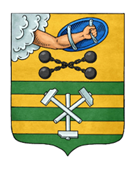 ПЕТРОЗАВОДСКИЙ ГОРОДСКОЙ СОВЕТ34 сессия 28 созываРЕШЕНИЕот 24 ноября 2020 г. № 28/34-640О создании рабочей группы по разработке нормативных правовых актов Петрозаводского городского округа, регулирующих отношения, возникающие в связи с подготовкой, заключением, исполнением, изменениеми прекращением концессионных соглашенийВ соответствии со статьей 6 Регламента Петрозаводского городского Совета, утвержденного Решением Петрозаводского городского Совета от 23.04.2009 № XXVI/XXIX-593, Петрозаводский городской Совет РЕШИЛ:1. Создать рабочую группу по разработке нормативных правовых актов Петрозаводского городского округа, регулирующих отношения, возникающие в связи с подготовкой, заключением, исполнением, изменением и прекращением концессионных соглашений в следующем составе:- 3 депутата Петрозаводского городского Совета;- 2 представителя Администрации Петрозаводского городского округа (по согласованию).2. Персональный состав рабочей группы утверждается Распоряжением и. о. Председателя Петрозаводского городского Совета.И.о. ПредседателяПетрозаводского городского Совета                                             А.Ю. Ханцевич